 Младшая  разновозрастная группа «Почемучки» 13.05.20. Тема: Аппликация «Домик»Младшая  разновозрастная группа «Почемучки»14.05.20.                                             Тема: Рисование «Картинка о празднике»Младшая  разновозрастная группа «Почемучки»15.05.20.                                             Тема: Конструирование «Заборчик »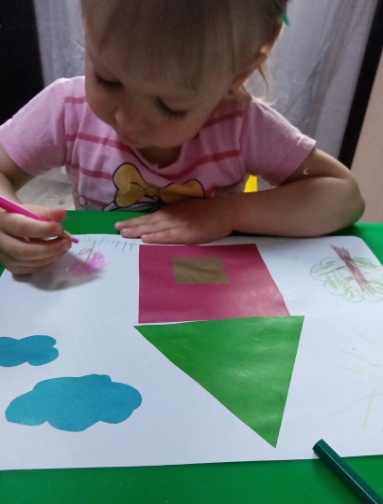 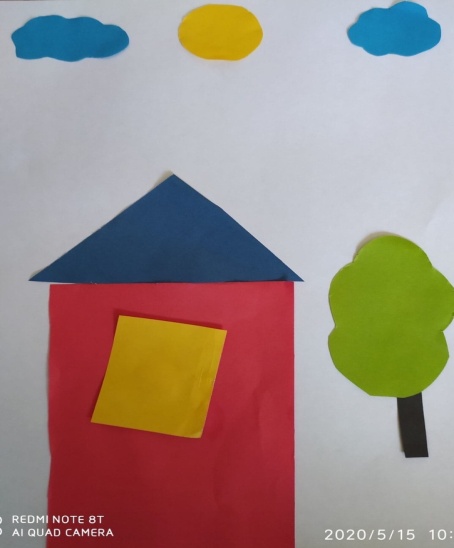 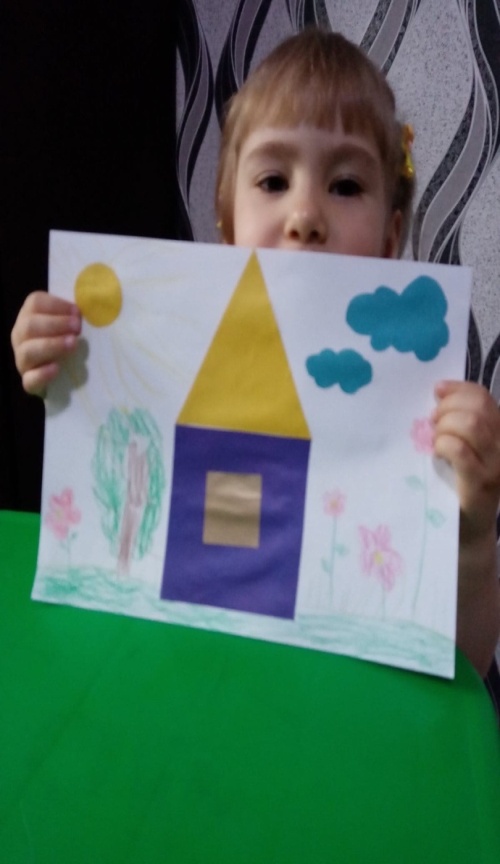 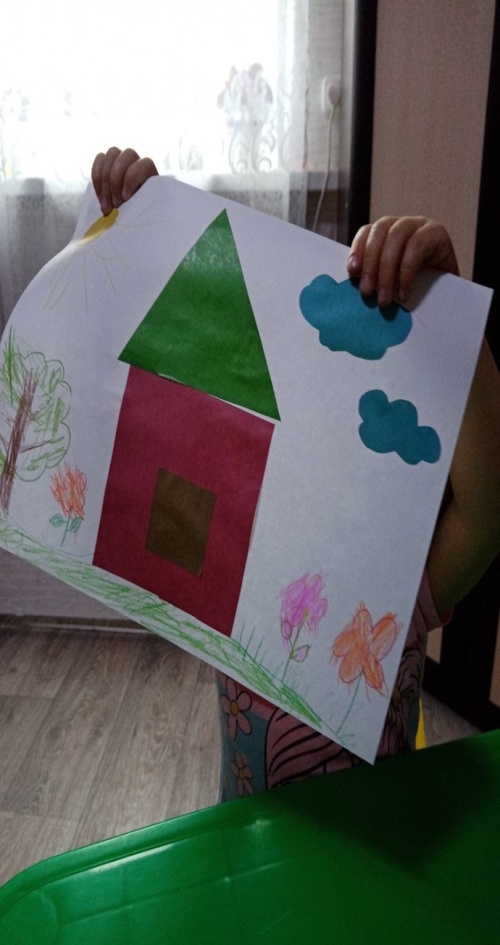 